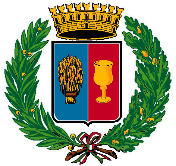 COMUNE DI COPPAROProvincia di FerraraEMERGENZA EPIDEMIOLOGICA DA COVID-19DOMANDA PER L’ASSEGNAZIONE DI CONTRIBUTI CORRELATI ALLA TARI (TARIFFA RIFIUTI) A FAVORE DEI TITOLARI DI UTENZE NON DOMESTICHE DEL COMUNE DI COPPARO (Dichiarazione da rendere ex artt. 46 e 47 del D.P.R. 445 del 2000)Spett.	Comune di CopparoPEC: comune.copparo@cert.comune.copparo.fe.itN. TEL PER CONTATTI RELATIVI ALLA PRESENTE DOMANDA ___________________________________CHIEDEdi accedere al/ai seguente/i contributo/i:A tal scopo, consapevole delle responsabilità anche penali derivanti dal rilascio di dichiarazioni false e mendaci ai sensi degli articoli 75 e 76 del Decreto del Presidente della Repubblica 28 dicembre 2000 n. 445DICHIARA□ di essere stato beneficiario del Bando Tari 2020 del Comune di Copparo e pertanto di confermare i dati presentati in sede di domanda□ di NON essere stato beneficiario del Bando Tari 2020 del Comune di Copparo e pertanto di dichiarareChe l’impresa ha sede operativa nel comune di Copparo;Di non aver in corso procedimenti contenziosi con il Comune di Copparo e/o provvedimenti di accertamento in corso per il recupero di tributi comunaliChe il codice ATECO dell’impresa, come indicato in certificato della CCIAA, è il seguente: ……………..…….. e rientra tra le attività sospese dai D.P.C.M 11.03.2020 e 22.03.2020 e/o da Ordinanze Regionali;Che l’attività è per effetto delle sopraindicate disposizioni e trattasi di □	SOSPENSIONE SENZA SVOLGIMENTO DI ATTIVITA’ con effetto da …………… al …………….□	SOSPENSIONE CON SVOLGIMENTO PARZIALE DI ATTIVITA’ con effetto da …………… al ……………. (specificare attività ) …………………………………………………………………………………………………………..□	SOSPENSIONE VOLONTARIA DI ATTIVITA’ in quanto non in grado di garantire le misure di sicurezza imposte dalla normativa anti covid-19che i dati dichiarati corrispondono al vero e sono dimostrabili in sede di controllo;che il codice IBAN del conto corrente bancario o postale intestato all’impresa è il seguentedi essere a conoscenza del fatto che le agevolazioni di cui al presente bando saranno concesse, ai sensi di quanto previsto dall’articolo 8 del bando ai sensi del Regolamento CE 1408/2013 della Commissione del 18 dicembre 2013, pubblicato sulla G.U.U.E. serie L352 del 24/12/2013 relativo all’applicazione degli articoli 107 e 108 del trattato CE agli aiuti “de minimis” nel settore della produzione dei prodotti agricoli, e, nel caso ne sussistano i presupposti ai sensi del Regolamento CE 1407/2013 della commissione del 18 dicembre 2013, pubblicato sulla G.U.U.E. serie l352 del 24/12/2013 relativo all’applicazione degli articoli 107 e 108 del trattato sul funzionamento dell’unione europea agli aiuti «de minimis»;in relazione al punto precedente dichiara,non ha beneficiato di agevolazioni pubbliche in regime de minimis;ha beneficiato delle agevolazioni pubbliche in regime de minimis indicate di seguito:Luogo e data: ………………………………………….Timbro dell’impresa e firma del dichiarante…………………………………………………………..Obbligatorio a pena di esclusione dal contributo:Copia del documento d'identità in corso di validità ai sensi del D.P.R. 28.12.2000 n.445 art.38 del firmatario (obbligatorio solo per chi non firma digitalmente)Copia della ricevuta di versamento della rata Tari 2020 inviata da Clara Spail contributo massimo è calcolato fino alla concorrenza di n. 3 rate Tari 2020 pertantoPER I BENEFICIARI DELLE PRECEDENTI EDIZIONI DEL BANDO: allegare ricevuta di versamento solo dell’ultima rata Tari 2020 PER LE NUOVE DOMANDE: allegare ricevuta di versamento della I^, II^ e III^ rata Tari 2020 Eventuale Procura speciale nell’ipotesi diversa da Titolare e da Legale Rappresentante allegata Copia documento d'identità in corso di validità ai sensi del DPR 445/2000 (OBBLIGATORIO per coloro che firmano in maniera autografa la PROCURA SPECIALE)Informativa e accettazione PrivacyI dati personali forniti e rilevati nella presente Scheda, nel rispetto delle vigenti disposizioni in materia di trattamento di dati personali saranno trattati e utilizzati per i fini connessi all’espletamento dell’Avviso e per i fini istituzionali del Comune di Copparo. Il conferimento dei dati ha natura obbligatoria in quanto indispensabile per l'espletamento delle procedure richieste. Il rifiuto del conferimento dei dati oppure la mancata indicazione di alcuni di essi potrà comportare l'annullamento della domanda. Il trattamento dei dati sarà effettuato anche con l'ausilio di mezzi informatici e potranno essere comunicati agli altri soggetti coinvolti nella gestione del procedimento e a quelli demandati all'effettuazione dei controlli previsti dalla vigente normativa. Il sottoscritto acconsente al trattamento dei propri dati personali conferiti ai sensi della suddetta normativa(luogo) ______________________________, (data) ________________Timbro dell’impresa e firma del dichiarante…………………………………………………………..Il/la sottoscritto/a:………………………………………..Il/la sottoscritto/a:………………………………………..Il/la sottoscritto/a:………………………………………..Il/la sottoscritto/a:………………………………………..nato/a a:…………………….il …………………...nato/a a:…………………….il …………………...nato/a a:…………………….il …………………...residente a: …………………………..residente a: …………………………..CAP: …………….CAP: …………….Via …………………………………Via …………………………………n. …….Codice fiscale: …………………………………Codice fiscale: …………………………………Codice fiscale: …………………………………in qualità di(1): …………………………………………………in qualità di(1): …………………………………………………in qualità di(1): …………………………………………………in qualità di(1): …………………………………………………dell’impresa: …………………………………………………..…………………………………………………..…………………………………………………..…………………………………………………..P.IVA: ……………………………………P.IVA: ……………………………………sede legale a: ………………………..sede legale a: ………………………..CAP:……………..CAP:……………..Via …………………………………..Via …………………………………..n. ……..sede operativa a: ……………………sede operativa a: ……………………CAP: …………….CAP: …………….Via …………………………………..Via …………………………………..n. ……..CONTRIBUTO TARI ANNO 2020Per l’unità operativa ubicata in COPPARO VIA ___________________________ N. ____________ITBanca:Banca:Banca:Banca:Banca:Banca:Banca:Banca:Banca:Banca:Banca:Banca:Banca:Filiale di:Filiale di:Filiale di:Filiale di:Filiale di:Filiale di:Filiale di:Filiale di:Filiale di:Filiale di:Filiale di:Filiale di:Filiale di:Filiale di:DESCRIZIONE DELL'AGEVOLAZIONE 
IN REGIME DE MINIMISDATA DI CONCESSIONEIMPORTO in EUROTOTALETOTALE